Publicado en España el 09/04/2020 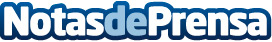 El CEF.- ofrece el decálogo para afrontar el confinamiento como opositorLos exámenes se han aplazado, no anulado, por lo que hay que estar preparados para cuando se recupere la normalidadDatos de contacto:Luis Miguel Belda619249228Nota de prensa publicada en: https://www.notasdeprensa.es/el-cef-ofrece-el-decalogo-para-afrontar-el Categorias: Nacional http://www.notasdeprensa.es